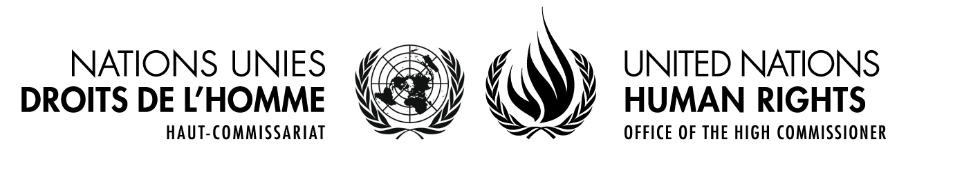 HAUT-COMMISSARIAT AUX DROITS DE L’HOMME • OFFICE OF THE HIGH COMMISSIONER FOR HUMAN RIGHTSPALAIS DES NATIONS • 1211 GENEVA 10, SWITZERLANDwww.ohchr.org/ • FAX : +41 22 917 9008 • E-MAIL : ohchr-hrcspecialprocedures@un.orgПриглашениие к подаче заявлений для назначения на должность члена Рабочей группы по использованию наемников как средства нарушения прав человека
и противодействия осуществлению права народов на самоопределение
от государств Латинской Америки и Карибского бассейна, которое будет произведено на сорок девятой сессии Совета по правам человека	После ухода в отставку нынешнего мандатария секретариат Совета по правам человека в настоящее время принимает заявления для назначения на сорок девятой сессии Совета (28 февраля ⸺ 25 марта 2022 года) независимого эксперта Организации Объединенных Наций от государств Латинской Америки и Карибского бассейна в составе:Рабочей группы по использованию наемников как средства нарушения прав человека и противодействия осуществлению права народов на самоопределение (резолюция 42/9 Совета по правам человека).	Индивидуальные заявления, включая мотивационное письмо, должны быть представлены и получены до 12 часов дня по женевскому времени 7 декабря
2021 года посредством онлайновой процедуры, которая состоит из: 1) заполнения электронного вопросника; и 2) подачи заявления в формате Word. Обновленная информация о процедуре отбора и назначения:www.ohchr.org/EN/HRBodies/HRC/SP/Pages/Nominations.aspx.	Общая информация о процессе подачи заявлений и отбора кандидатов: доступна по адресу URL:www.ohchr.org/EN/HRBodies/HRC/SP/Pages/BasicInformationSelectionIndependentExperts.aspx.	В случае возникновения технических трудностей с секретариатом можно связаться по электронной почте: ohchr-hrcspecialprocedures@un.org.20 октября 2021 года